МБОУ «Айская СОШ»Анализ кружка «Умелые руки за 2018-2019 учебный год.Руководитель: Бочкарёва Н.Н.       В 2018-2019 году работал кружок «Умелые руки».  Кружок посещают девочки с 5-9 класс. Занятия проводились 1 раз в неделю по 2 часа, согласно расписанию. Все занятия были проведены согласно тематическому планированию. Обучение происходило по программе «Технология обработки швейных изделий с элементами рукоделия».      Посещая кружок, девочки получают дополнительные углубленные знания по предмету технология, знакомятся с дополнительными техниками  обработки материалов, которые не включены в основной курс программы технологии, такие как макраме, вышивка бисером и блестками, декоративно – прикладное творчество, изготовление одежды. Кроме того, девочки совершенствуют свои умения и навыки работы на швейном оборудовании, учатся выполнять и оформлять проекты.       Девочки, занимающиеся в кружке, участвуют со своими работами в районных выставках декоративно - прикладного творчества и занимают призовые места.С 11.103.2019 г. по 22.04.2019 г. в с. Алтайское  состоялся традиционный  районный конкурс декоративно – прикладного творчества  и изобразительного искусства «Вселенная детского творчества».  	Также  были проведены дополнительные занятия по технологии для учащихся, которые не успевают осваивать практическую часть программы по технологии в виде швейных изделий и изделий декоративно – прикладного творчества. 	А также шесть  участниц кружка участвовали с пятью  проектами по технологии на школьной  научно – практической конференции  «Истоки»  и  четыре  из них получили оценку «Лучший индивидуальный итоговый проект», а два  проекта участвовали в краевом  интернет - конкурсе  учебных проектов по учебному предмету «Технология»:Ф.И. участникаНазвание работыНоминацияТехника исполненияВозрастНазвание Образовательного учрежденияРезультат1.Миллер АлёнаКомплект «Хозяюшка»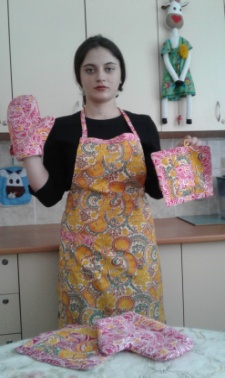 Ростки талантовРабота с тканью15 летМБОУ «Айская СОШ»1 место2.Никитина КристинаКорзинка «Весеннее настроение»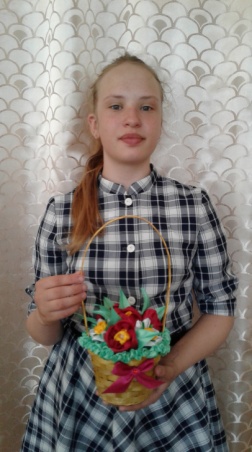 Радуга творчестваКанзаши12 летМБОУ «Айская СОШ»участие3.Моисеева ВикторияКорзинка «Лето»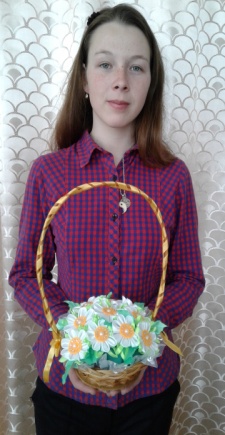 Острова вдохновенияКанзаши17 летМБОУ «Айская СОШ»1 место4.Бушанова КсенияНабор прихваток «Весенняя мозаика»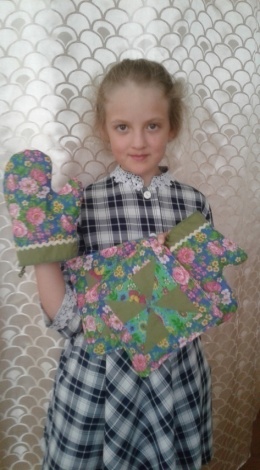 Радуга творчестваРабота с тканью12 летМБОУ «Айская СОШ»2 место5.Кириенко  МаргаритаПатутина МарияПанно «Я на солнышке лежу»Острова вдохновенияКинусайга17 летМБОУ «Айская СОШ»3 место6.Польских ВикторияПанно «родились у нас котята- их по счёту ровно два»Радуга творчестваАлмазная вышивка13 летМБОУ «Айская СОШ»2 местоНазвание конференцииФ.И. участникаКлассТема работыУровень проведенияРезуль-татШкольная научно –практическая конференция «Истоки»Цилих Карина7«Брошь ко Дню Победы 
в технике Канзаши»школьный«хорошо»Школьная научно –практическая конференция «Истоки»Бушанова Ксения6«Изготовление плечевого швейного изделия с цельнокроёным рукавом.Летнее платье»школьныйЛучший индивидуальный итоговый проектШкольная научно –практическая конференция «Истоки»Никитина Кристина6«Изготовление плечевого швейного изделия с цельнокроёным рукавом.Ночная сорочка»школьныйЛучший индивидуальный итоговый проектШкольная научно –практическая конференция «Истоки»Чижова НадяЛютаева Инга6«Приготовление торта в  подарок маме»школьныйЛучший индивидуальный итоговый проект25.05.19-30.05.19 Краевой  интернет - конкурс  учебных проектов по учебному предмету «Технология» Бушанова Ксения6«Изготовление плечевого швейного изделия с цельнокроёным рукавом.Летнее платье»краевойучастие, грамота25.05.19-30.05.19Краевой  интернет - конкурс  учебных проектов по учебному предмету «Технология» Чижова Надя, Лютаева Инга6«Приготовление торта в  подарок маме»краевой3 место